Program letného zájazdu Košice – Snina 31.07.-04.08.201831.07.2018- Odchod autobusu od klubu KST Horňan Práznovce 05.00 hod- Prehliadka historickej časti mesta Košice- Ubytovanie chata Alexander Snina – rybníky 01.08.2018 Sninský Kameň: Zemplínske Hámre,  S. Tri tably , Jedlinka, Malé Morské oko, S. Tri tably, Sninský Kameň, Rovienky, Pri Umretom, Sninské rybníky (ubytovňa)  Sninský kameň je najvýraznejšou dominantou okolia Sniny. Mohutne sa vypína juhovýchodne od obce Zemplínske Hámre nad jazerom Morské oko. Aj keď má v názve prívlastok sninský, jeho vrchol sa nachádza v okrese Humenné, na území Vihorlatských vrchov.Z vrcholových plošín oboch častí Sninského kameňa sa za priaznivého počasia naskytá nádherný panoramatický výhľad na mesto Snina a jeho okolie, na hlavný hrebeň i bočné hrebene Vihorlatských vrchov, slovenské Poloniny s najvyšším vrchom Kremenec 1 221,0 m.n.m.cca 7 – 8 hod.,  17 km02.08.2018Riaba Skala – 1167 m. n.m.Runina  -   je obec na Slovensku v okrese Snina. Leží v nadmorskej výške 560 m. n. m. Je najvyššie položenou obcou v Sninskom okrese, v celom regióne Horný Zemplín, ako aj v celom Zemplíne. Leží v Národnom parku Poloniny v Bukovských vrchoch.Tri studničky, miesto s liečivou vodou  kde sa podľa svedectiev zjavila Panna Mária. Stalo sa to v roku 1927.Sedlo pod Ďurkovcom ĎurkovecRiaba Skala 1167 m n.m.Riaba skala je turisticky atraktívny vrch, vedie cez neho hlavná  červená turistická značka, ktorá zároveň vedie po hlavnom karpatskom hrebeni cez najvýchodnejší bod Slovenskej republiky. Z drevenej vyhliadky je nádherný panoramatický výhľad na bukové pralesy a masív Veľkého Bukovca. Takýto pohľad sa vám nenaskytne nikde na Slovensku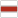 ČierťažNová Sedlicacca 6 - 7 hod. túra – 19 km 03.08.2018Kremenec – 1 221,0 m. n. m.Nová Sedlica najvýchodnejšie položená obec na Slovensku, nachádzajúca sa v okrese Snina.Kremenecnajvyšší bod s nadmorskou výškou 1 221,0 m. n. m. sa už nachádza mimo územia Slovenska, cca 150 metrov východnejšie od našej hranice, na poľsko-ukrajinskej štátnej hranici. Najvyšší bod na území Slovenska má nadmorskú výšku 1 207,7 m n. m. tu sa nachádza žulový hraničný stĺp označujúci trojmedzie.Čieráž  1071 m n.mPoľana 442 m n.mNová Sedlica 410 m n.m8,00. hod / 21 km 04.08.2018Návrat Domov  Poznámka: V prípade nepriaznivého počasia má organizátor právo turistické trasy zrušiť alebo zmeniť program,  podľa aktuálneho počasia.   